KLAIPĖDOS RAJONO SAVIVALDYBĖS TARYBOS NARĖS, MERO PAVADUOTOJOS RŪTOS CIRTAUTAITĖS 2018 M. VEIKLOS ATASKAITA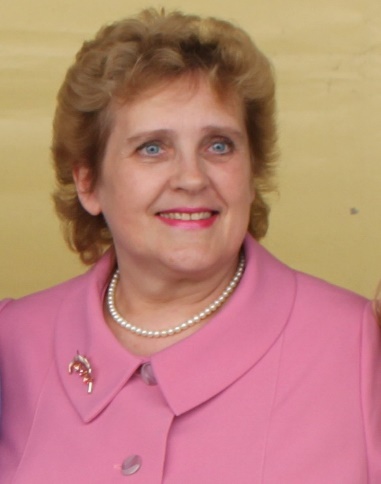 Buvau Švietimo, kultūros ir sporto komiteto narė. Per ataskaitinį laikotarpį vyko 20 posėdžių, kuriuose buvo apsvarstyti 535 klausimai ir 49 informacijos. Dalyvavau 18 posėdžių.  Buvau Klaipėdos rajono savivaldybės nusikalstamumo prevencijos komisijos, Klaipėdos rajono savivaldybės tarybos veiklos reglamento nuolatinės komisijos narė ir dalyvavau minėtų komisijų darbe priimant aktualius sprendimus.Buvau Klaipėdos rajono savivaldybės turizmo tarybos pirmininkė.  Klaipėdos rajono turizmo politika yra įgyvendinama atsižvelgiant į Klaipėdos rajono turizmo plėtros planą, kuris parengtas iki 2020 m. Per ataskaitinį laikotarpį 2018 m. įvyko 3 Turizmo tarybos posėdžiai, kuriuose svarstyti 9 klausimai ir priimta 30 nutarimų. Paminėsiu keletą svarstytų klausimų, kuriems Turizmo taryba skyrė daugiausia dėmesio: svarstė ir pritarė Klaipėdos rajono turizmo plėtros iki 2020 m. plano priemonių vykdymo 2018 m. ataskaitai. Taip pat svarstėme galimybes parengti informacinį maršrutą apie Priekulę, bendradarbiaujant su Šilutės ir Klaipėdos TIC, svarstėme ir pritarėme Pajūrio regioninio parko teritorijos pritaikymo rekreacijai ir turizmui programos 2015–2020 m. vykdymo 2018 m. ataskaitai ir tolesniam programos vykdymui bei svarstėme kitus klausimus.Buvau Klaipėdos rajono savivaldybės strateginio planavimo komisijos narė,  per ataskaitinį laikotarpį 2018 m. dalyvavau 5 Klaipėdos rajono savivaldybės strateginio planavimo komisijos posėdžiuose, kurių metu buvo išnagrinėta 15 klausimų ir priimtas 21 nutarimas. Posėdžių metu buvo svarstomi Klaipėdos rajono savivaldybės strateginio veiklos plano 2017–2019 m., 2018 m. Klaipėdos rajono savivaldybės biudžeto projektai bei teikti siūlymai Tarybai pritarti šiems dokumentams. Taip pat svarstyti siūlymai tikslinti Klaipėdos rajono savivaldybės strateginį veiklos planą 2018–2019 m. ir 2018 m. Klaipėdos rajono savivaldybės biudžetą, svarstytas Klaipėdos rajono savivaldybės strateginio veiklos plano 2018–2019 m. prognozuojamo plano rengimas, svarstytos strateginio veiklos plano ir plėtros strateginio planavimo įgyvendinimo ataskaitos, planuojami įgyvendinti projektai, kurie būtų finansuojami išorės lėšomis.Buvau Klaipėdos rajono savivaldybės bendruomenės vaiko teisių apsaugos tarybos pirmininkė Per 2018 m. įvyko 2 posėdžiai, svarstyti  klausimai švietimo pagalbos paslaugų teikimo Gargždų „Minijos“ progimnazijoje ir „Kranto“ pagrindinėje mokyklose. Nuo 2018 m. liepos 1 d. Vaiko teisių apsaugos skyrius tapo Valstybės vaiko teisių apsaugos ir įvaikinimo tarnybos Klaipėdos apskrities Vaiko teisių apsaugos skyriumi, nebepavaldžiu Savivaldybei. Buvau Klaipėdos rajono savivaldybės tarptautinių projektų programos valdybos pirmininkė. Per ataskaitinį laikotarpį 2018 m. vyko 2 Tarptautinių projektų programos valdybos posėdžiai, kuriame svarstyti 2 klausimai ir priimti 2 nutarimai. Finansavimas skirtas 6 projektams. VšĮ Gargždų futbolui dalyvavimui tarptautiniame vaikų futbolo turnyre „Galicia Cup“ skirta 2 tūkst. eurų, Gargždų „Minijos“ progimnazijos projektui „Daugiakultūrinis bendravimas: stereotipų laužymas“ skirta 1,3 tūkst. eurų, Gargždų vaikų ir jaunimo laisvalaikio centrui dalyvavimui tarptautiniuose stendinio modeliavimo konkursuose skirta 1,6 tūkst. eurų, J. Lankučio viešosios bibliotekos projektui „Etno knyga“ skirta 1,5 tūkst. eurų, Gargždų sporto mokyklos dalyvavimui krepšinio konkurse „Marupės taurė 2018“ skirta 1 tūkst. eurų, o Gargždų muzikos mokyklos auklėtinių dalyvavimui konkurse „Andora Sax Fest“ skirta 600 eurų. Bendra finansavimo suma – 8 000 Eur. Buvau Klaipėdos rajono savivaldybės biudžetinių įstaigų vadovų darbo užmokesčio nustatymo komisijos pirmininkė.  Per ataskaitinį laikotarpį komisija posėdžiavo 9 kartus. Svarstyti 52 klausimai. Kiekvieną mėnesio pirmadienį ir trečiadienį, o ir kitomis dienomis, jeigu tik nebūdavau išvykusi, priimdavau gyventojus, dalyvavau mero, administracijos direktoriaus organizuojamuose pasitarimuose, darbo grupėse, išvažiuojamuosiuose posėdžiuose, kuriuose svarstomi aktualūs inžinerinės infrastruktūros pagerinimo   rajono gyventojams klausimai.Buvau Klaipėdos regiono plėtros tarybos narė. Kas mėnesį dalyvavau posėdžiuose, kuriuose sprendžiamos bendros Klaipėdos regiono savivaldybių problemos. Svarbiausi sprendimai:  pavyko pritraukti oro skrydžių bendrovę krypčiai Palanga−Vokietija−Palanga ir nuo šių metų balandžio mėnesio bus vykdomi skrydžiai iš Palangos į Dortmundą,  savivaldybės pasirašė sutartį ir savo lėšomis prisidės prie Klaipėdos regiono turizmo ir žemės ūkio sektorių plėtros studijos parengimo.Lankiausi ne tik rajono įstaigose, seniūnijose, šventėse, diskusijose, akcijose, parodų atidarymuose, savivaldybės kultūros ir meno kolektyvų renginiuose, bet ir rajono probleminėse vietose, į kurias kvietė atvykti seniūnai ar gyventojai dėl vieno ar kito sprendimo priėmimo ir situacijos išsiaiškinimo. Stengiausi pagal Savivaldybės galimybes reaguoti į kiekvieną gyventojo prašymą, kad jų rūpimi klausimai būtų sprendžiami įstatymų nustatyta tvarka. Apie savo veiklą Klaipėdos rajono savivaldybėje teikiau informaciją žiniasklaidai ir rajono bendruomenei. Siekiau sąžiningai ir garbingai atstovauti Klaipėdos rajono gyventojus. Klaipėdos rajono savivaldybės tarybos narė, mero pavaduotoja                                    Rūta Cirtautaitė